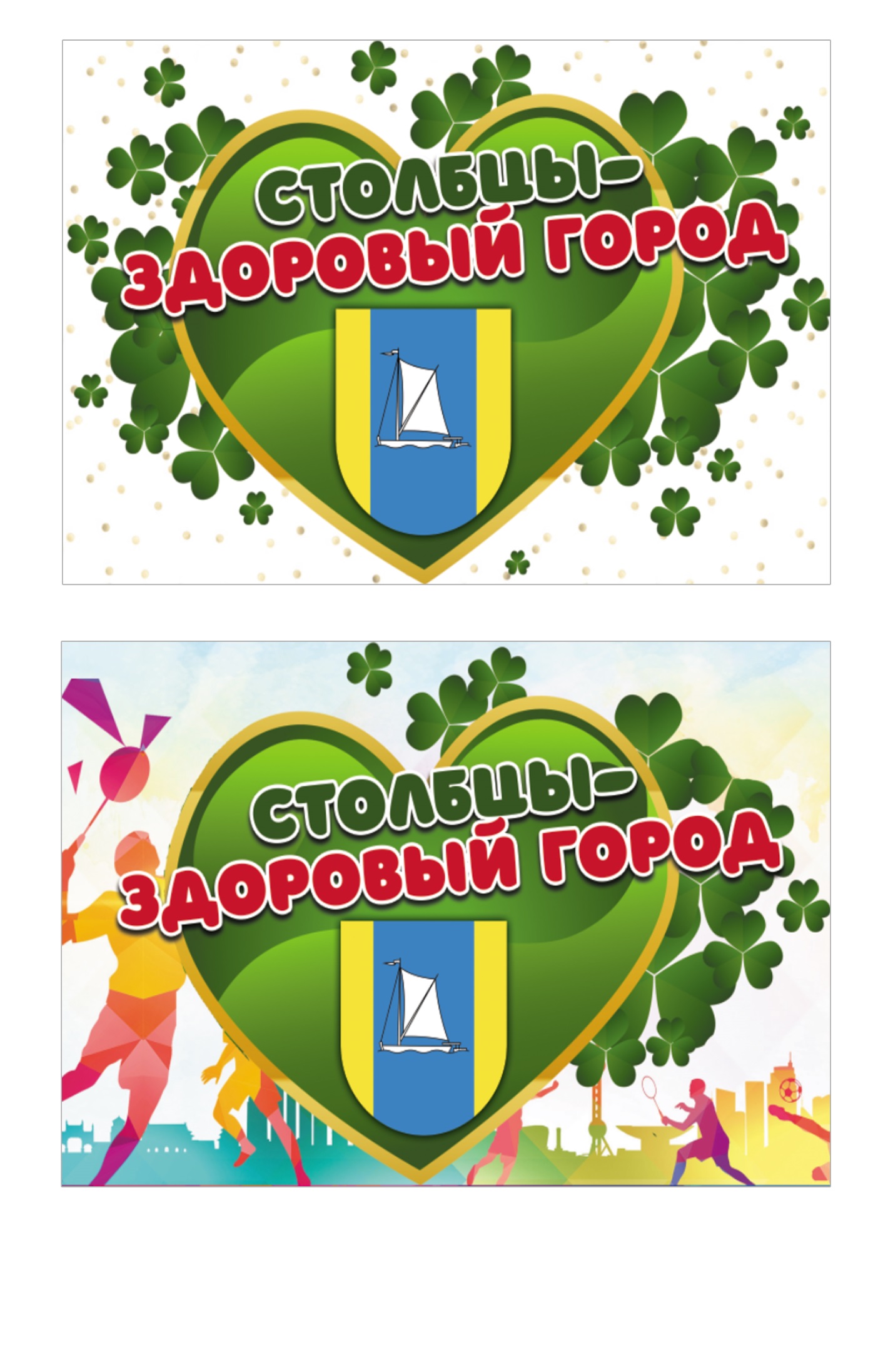 Содержание1.Предисловие …………………………………………………………3-42.О проекте «Столбцы – здоровый город»………………………     4-5 3.Реализация проекта в 2021 году…………………………………    6-9 4.Социально-экономическая характеристика г. Столбцы………...  10-12 5.Демографическая ситуация………………………………………….12-176.Заключение……………………………………………………………….18          ПредисловиеСегодня никто не будет оспаривать тот факт, что здоровье людей – это неоценимый ресурс, который лежит в основе социального и экономического развития любой страны и способствует эффективному решению поставленных задач во всех секторах общества. Хорошее здоровье людей выгодно всем и может быть достигнуто путем сочетания индивидуальных и коллективных усилий. Непременные условия для успеха – широкие совместные усилия правительства, неправительственных организаций, здравоохранения, местных сообществ и отдельных граждан. На решение именно этой задачи направлен Международный проект «Здоровые города», который был предложен Всемирной организацией здравоохранения в 1986 году. Проект «Здоровые города» является одним из самых эффективных «инструментов» налаживания согласованных действий на пути улучшения здоровья и повышения качества жизни населения города.  Здоровый город постоянно создает и улучшает свою физическую и социальную среду, расширяет ресурсы общества. Здравоохранение не является тем фактором, который оказывает решающее влияние на здоровье, – в равной мере важны также образование, рабочая среда и прочие общие условия: социально-экономические, культурные, в том числе определенные окружающей средой. Одним из основных принципов политики здоровья общества является «приоритет здоровья во всех стратегиях политики». Очень важно добиться участия и взаимной ответственности всех отраслей в обеспечении и сохранении здоровья населения, поэтому в задачи городского самоуправления входит продолжение развития межсекторального сотрудничества в сфере здоровья общества с целью формирования осознания того, что каждая отрасль имеет влияние на здоровье населения, а также того, что и здоровье населения влияет на развитие города в целом. Профиль здоровья города используется как источник информации о показателях здоровья жителей г. Столбцы, о программах и инициативах, осуществляемых для улучшения нынешней ситуации и является базой для выявления изменений показателей общественного здоровья. В Профиле анализируются не только данные официальной статистики, но и освещаются мероприятия, реализуемые в рамках проекта «Столбцы – здоровый город». Профиль здоровья – это своеобразный портрет города и его жителей.О проекте «Столбцы – здоровый город» Европейская сеть ВОЗ «Здоровые города» создана в 1988 году. В Республике Беларусь проект «Здоровые города» стартовал в 2014 году в городе Горки Могилевской области. В 2017 году Столбцовский район присоединился к данному движению – 21 ноября 2017 года на совещании в Столбцовском районном исполнительном комитете принято решение о присоединении агрогородка Налибоки к проекту «Здоровые города и поселки». Комплексный план основных мероприятий по реализации на территории г. Столбцы проекта «Столбцы - здоровый город» на 2021-2023 годы утвержден заместителем председателя Столбцовского районного исполнительного комитета Лысой Ж.Н. 28.05.2021г. Основная цель проекта «Столбцы-здоровый город» – сохранение ценности здоровья, как фактора жизнестойкости, успешности, активного долголетия. Проект предусматривает решение следующих основных целей и задач: привлечение внимания людей к сохранению и укреплению здоровья, воспитанию интереса и ответственности за него; внедрение технологий, рекомендаций и программ для различных групп населения, способствующих укреплению здоровья и профилактике заболеваний, снижению преждевременной смертности, инвалидизации населения, увеличению средней продолжительности и качества жизни,  улучшению демографической ситуации в г.Столбцы; обеспечение условий для здорового образа жизни; снижение рисков развития заболеваний, связанных с поведением и образом жизни таких как сахарный диабет, злокачественные новообразования, психические расстройства и расстройства поведения, сердечно - сосудистые заболевания; снижение трудовых потерь от временной нетрудоспособности; повышение физической активности населения; снижение распространенности табакокурения, употребления алкогольных напитков и наркотиков; реализация эффективных мер, способствующих снижению потребления табачных изделий, алкоголя, наркотиков; вовлечение в процесс формирования здорового образа жизни всех организаций, общественных объединений и органов власти; создание здоровьесберегающей среды обитания; совершенствование организационно-методического, информационного сопровождения деятельности по формированию здорового образа жизни;  разработка и внедрение системы подготовки подростков и молодежи к семейной жизни, нравственного воспитания, консультирование по вопросам профилактики заболеваний, передающихся половым путем, формирование сексуальной культуры в обществе в единой системе гигиенического воспитания населения; формирование культуры питания, четких установок в пользу здорового рационального питания. Финансирование мероприятий проекта будет осуществляться в пределах финансового обеспечения государственных программ, за счет средств местных бюджетов, иных источников, не запрещенных законодательством.         Реализация проекта в 2021 годуНа заседании Совета по демографической безопасности 30.12.2021г. заслушан вопрос “О ходе выполнения районного плана мероприятий по реализации профилактического проекта “Здоровый город”.  Специалистами Столбцовского РЦГиЭ постоянно проводится разъяснительная работа с субъектами хозяйствования и населением города о влиянии факторов риска развития социально-значимых неинфекционных заболеваний и необходимости формирования здорового образа жизни.Столбцовским РЦГиЭ обеспечен постоянный контроль качества питьевой воды. За истекший период 2021 года качество воды по микробиологическому, санитарно-химическому показателям соответствует требованиям. В соответствии с инструкцией по проведению исследования Столбцовским РЦГиЭ среди населения г. Столбцы проведено анкетирование по вопросам здоровьесберегающей среды. Приняли участие 50 респондентов среди разных категорий работников.Женщины – 29 чел. (58%), мужчины – 21 чел. (42 %); до 30 лет – 10 чел. (20 %), 31-40 – 21 чел. (42 %), 41-60 – 13 чел. (26 %), свыше 60 – 6 чел. (12 %). Образование: среднее – 18 чел. (36%), средне-специальное – 27 чел. (54 %), высшее – 5 чел. (10 %); считают, что здоровый образ жизни – это престижно и сами ведут его – 2 чел. (4%). Считают, это престижно, но их образ жизни не всегда можно назвать «здоровым» - 39 чел. (78%), считают, что это не престижно – 9 чел. (18 %). Оценка состояния здоровья: хорошее – 14 чел. (28%), плохое – 5 чел. (10%), удовлетворительное – 31 чел. (62 %). Факторы, ухудшающие здоровье: курение – 19 чел. (38 %), качество питания – 21 человек (42 %), условия работы – 25 чел. (50 %), материальное положение – 6 чел. (12 %). Курят обычные сигареты – 19 чел. (38%), курили, но бросили – 5 чел. (10 %), подвергаются пассивному курению дома – 1 чел. (2%), в других местах – 3 чел. (6 %). Употребление алкоголя: несколько раз в год – 35 чел. (70 %), 1-2 раза в месяц – 3 чел. (6%), 1-2 раза в неделю – 8 чел. (16 %), никогда не употребляли – 0 чел. (0%), более 2-х раз  в неделю – 4 чел. (8 %). Уделяют физической активности 30 минут - 31 чел. (62 %), не уделяют – 19 чел. (38 %). Удовлетворены условиями занятий физической культурой – 18 чел. (36 %), не удовлетворены – 3 чел. (6 %), затрудняются ответить – 29 чел. (58 %). Удовлетворены качеством и доступностью медицинской помощи – 39 чел. (78 %), затрудняются ответить – 11 чел. (22 %). Удовлетворены условиями для безопасного дорожного движения (наличие тротуаров, велосипедных дорожек, регулируемых и нерегулируемых пешеходных переходов и т.п.) – 42 чел. (84%), не удовлетворены – 8 чел. (16 %). Удовлетворены экологическими условиями – 50 чел. (100%). Удовлетворены наличием без барьерной среды – 21 чел. (42 %), затрудняются ответить – 29 чел. (58 %). Удовлетворены качеством продуктов питания и воды – 42 чел. (84 %), затрудняются ответить  - 8 чел. (16 чел.). Удовлетворены санитарным состоянием улиц, подъездов – 45 чел. (90 %), не удовлетворены – 5 чел. (10%). Удовлетворены освещением улиц, дворов, подъездов – 50 чел. (100%). Информирование по реализации проекта: ничего об этом не слышал – 1 чел. (2 %), участвовали в мероприятиях, проводимых в рамках проекта – 41 чел. (82 %), о проекте слышали, но о том, что проводятся какие-то мероприятия в этой связи, не знают – 8 чел. (16 %). На базе УЗ «Столбцовская ЦРБ»  организованы 7 школ здоровья. За 2021 год проведено 68 занятий, приняли участие 1690 человек.Медицинскими работниками УЗ «Столбцовская ЦРБ» организован мониторинг факторов риска неинфекционных заболеваний в соответствии с Постановлением МЗ РБ от 12.08.2016г № 96 «Об утверждении инструкции о порядке проведении диспансеризации» Осмотрено 25450 человек-98,4%Проводится анализ состояния здоровья и физического развития детей школьного возраста. В 2021г. было осмотрено 4969 школьников. Из них 1353 ребенка имеют 1 группу здоровья( 28,8%), 2686-2 группу здоровья(57,2%), 585-3 группу здоровья( 12,4%), и 72- 4 группу здоровья(1,5%). 3953 школьника посещают основную группу по физкультуре, 423-подготовительную, 75-специальную, 105- ЛФК.В педиатрическом отделении поликлиники организована работа с детьми, имеющими избыточную массу тела. Контроль массы тела и роста проводится 1 раз в квартал, контроль уровня глюкозы в крови-1 раз в год. Все дети с избыточной массой тела осмотрены врачом эндокринологом.На сайтах учреждений образования города размещены материалы, направленные на формирование здорового образа жизни. В рамках проведения профилактических мероприятий  в учреждениях образования организуется просмотр тематических видеороликов по здоровому образу жизни. Организовываются и проводятся спортивно-массовые мероприятия, приуроченные к Всемирный дням здоровья, акциям, с привлечением лиц, различных возрастных групп.В мае 2021г в рамках проведения республиканской антитабачной информационно-образовательной акции «Беларусь против табака» жители приняли участие в межрайонном марафоне «Километры без табака».05.06.21г. состоялся велопробег, посвященный Году народного единства».За 2021год проведены 8 Дней профилактики негативных явлений в молодежной среде.В июне 2021г состоялся трейл-забег «Шляхам Якуба Коласа». Приняли участие 300 участников из Беларуси, России, Украины, Китая и США.В учреждениях образования проводятся республиканские, областные и районные кампании по вопросам негативного влияния табака, алкоголя, наркотических средств на здоровье человека.В библиотеках школ организуются выставки тематической литературы.С участием УЗ «Столбцовская ЦРБ», фельдшерских амбулаторий Столбцовским РЦГиЭ, правоохранительных органов, общественных организаций, священнослужителей, психологов, педагогов социальных проводятся «круглые столы», пресс-конференции, консультации для учащихся и их родителей.Организуются и проводятся массовые мероприятия:15.05.2021г прошла спартакиада среди трудовых коллективов организаций Столбцовского района08.05.2021г прошел Всебелорусский легкоатлетический забег, приуроченный ко Дню Победы.20.06.2021г состоялась летняя спартакиада среди раьотников агропромышленного комплекса.С 30.07. по 01.08.2021г прошел туристический слет работающей молодежи.16.09.2021г. состоялся осенний легкоатлетический кросс среди взрослого населения «За единую Беларусь».09.10-10.10.2021г состоялось первенство района по мини-футболу среди любительских команд.11.12.2021г состоялся Открытый кубок Столбцовского района по баскетболу среди мужских команд.         В течение года среди учащихся учреждений образования проходит спартакиада школьников по следующим видам спорта: легкоатлетический кросс, шахматы, зимнее и летнее многоборье, шашки, настольный теннис, баскетбол, волейбол.        Информация о телефонах экстренной психологической помощи, «телефонов доверия» размещена в УЗ «Столбцовская ЦРБ», Столбцовский РЦГиЭ, во всех учреждениях образования         Обеспечено ограничение продажи алкогольных, слабоалкогольных напитков и пива в объектах розничной торговли в день проведения торжественных мероприятий, посвященных окончанию учебного года, в день проведения выпускного вечера в учреждении общего среднего образования с запретом реализации в эти дни алкогольных напитков.         Проводятся тематические мероприятия (акции, круглые столы, дискотеки и т.д.), направленные на профилактику НИЗ, табакокурения, пьянства, алкоголизма, наркомании, асоциального поведения, пропагандирующие ЗОЖ.Население предпенсионного возраста, пожилые люди г.Столбцы активно информируются о принципах ведения здорового образа жизни, профилактике заболеваний, раздаются тематические брошюрки.Проводятся субботники и месячники по благоустройству и санитарному состоянию территории г.Столбцы.         В учреждениях образования отделом по киновидеообслуживанию населения Столбцовского района проведены кинолектории с показом видеороликов на следующую тематику:1.Здоровый образ жизни-8 сеансов/272 зрителя2.Профилактика курения-27 сеансов/927 зрителей3.Профилактика алкоголизма-3 сеанса/120 зрителей4.Профилактика наромании-27 сеансов/964зрителя5.Профилактика заболеваний-22 сеанса/480зрителей.Социально-экономическая характеристика г. Столбцы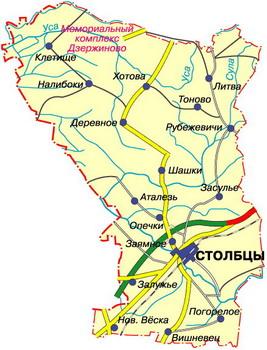 Столбцовский район как административно-территориальная единица на карте современной Беларуси появился 15 января 1940 года в составе Барановичской области. 8 января 1954 года вошел в Минскую область. В современных границах находится с 1965 года.Площадь района 1882 кв. км. Население района составляет 39,6 тыс. человек, в г.Столбцы - 16,9 тыс. человек. По национальному составу: белорусы – 75,1 %, поляки – 16,4 %, русские – 5,8 %.В районе расположено 11 сельсоветов. Насчитывается 200 сельских населенных пунктов.Большая часть района лежит в границах Столбцовской равнины, северо-восточная – на Минской возвышенности.В районе находится Околовское месторождение железных руд. Есть также крупнопесчаный материал, глина, строительные пески.Самая большая река, что протекает по территории района – Нёман и его притоки Сула, Ячёнка, Ольховка, Говезнянка, Жатеревка, Залужанка, Уса. В XIX веке в Столбцах находилась одна из главных пристаней на Нёмане. Были развиты ремёсла и торговля; строились речные суда – витины.Природная жемчужина – озеро Кромань.Город Столбцы размещен на правом берегу верхнего течения реки Неман в 80 км на южный запад от столицы Республики Беларусь Минск на автомагистрали и железной дороге Брест – Минск – Москва. Через город проходит автодорога с Ивенца на НесвижНа Столбцовской земле насчитывается 17 памятников архитектуры, 70 памятников истории и культуры.
В районе расположены 3 детские летние оздоровительные лагеря, туристическо-оздоровительный комплекс “Высокий берег”, сектор путешествий и экскурсий ДУП «Автопарк №17»                            ДостопримечательностиЦерковь Святой АнныФото Усадьба Якуба Коласа «Окинчицы»Фото Мемориальная усадьба Якуба Коласа «Альбуть»Церковь Святой Анны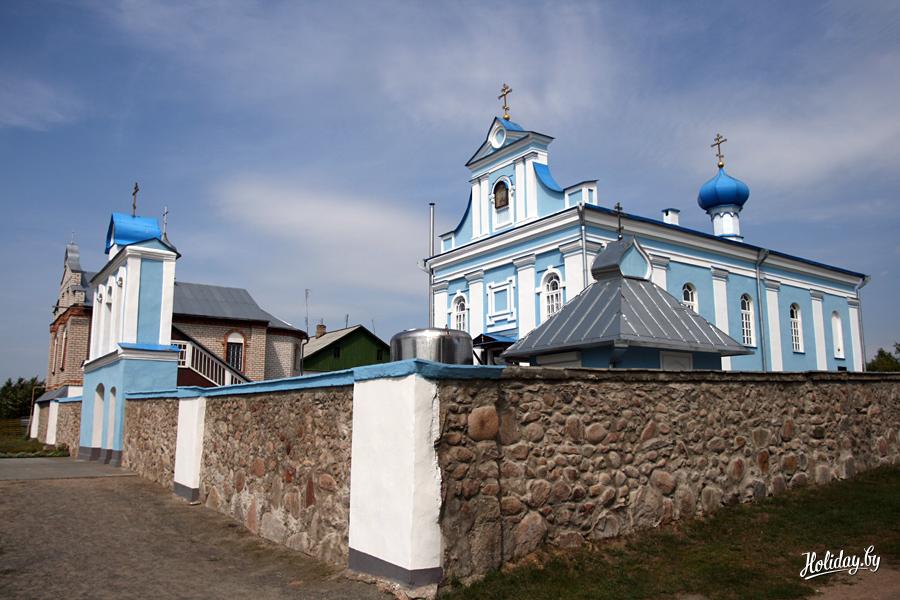 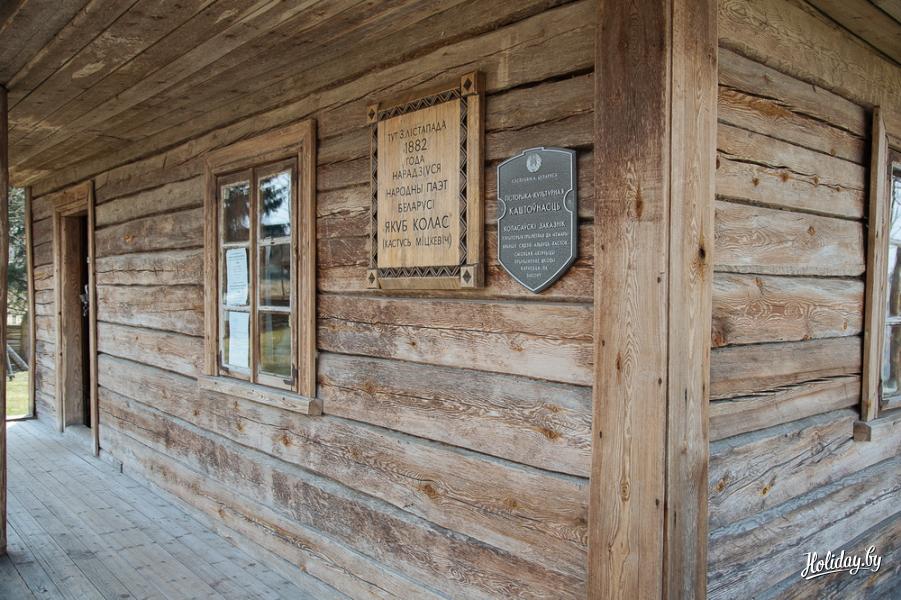 Фото Усадьба Якуба Коласа «Окинчицы»Фото Мемориальная усадьба Якуба Коласа «Альбуть»Демографическая ситуация В период с 2019 по 2021 год наблюдается тенденция к увеличению общей численности населения г. Столбцы с 17 077 человек до 17 420 человек, из них: незначительно увеличилась численность населения младше трудоспособного возраста с 4190 до 4194, увеличилась численность населения трудоспособного возраста  с 9327 до 9977 человек, уменьшилась численность населения старше трудоспособного возраста с 3566  до 3249 человек (рисунок 1).Рис. 1 – Динамика численности населения по возрастным категориям населения г. Столбцы с 2019  по 2021 год.Увеличился коэффициент рождаемости с 12,8/00 в 2019 году до 12,9/00  в 2021 году (рисунок 2).Увеличился показатель общей смертности населения в 2021 году – 14,0 0/00; в 2020 году – 10,90/00; в 2019 году – 8,90/00 (рисунок 3).Рис.2 – Коэффициент рождаемости на территории г. Столбцы с 2019 по 2021 годРис. 3 – Коэффициент общей смертности и смертности трудоспособного населения на территории г. Столбцы за 2019- 2021 годыМладенческая смертность на территории города Столбцы в 2019г была 4,6 , в 2019г наблюдался рост до 4,8, в 2021 снижение до 4,4.  Рис. 4 – Коэффициент младенческой смертности на территории. г. Столбцы за 2019- 2021 годыЗа период с 2019 по 2021 год на территории регистрируется естественная убыль населения (рисунок 5).Рис.5 – Естественный прирост населения г. Столбцы с 2019 по 2021 годНа территории г. Столбцы регистрируется повышение уровня общей заболеваемости, среди детского населения, населения трудоспособного возраста, населения старше трудоспособного возраста Рис. 6 – Уровень общей заболеваемости по возрастной структуре среди населения г. Столбцы с 2019 по 2021 год.Уменьшилось количество детей до года, находящихся на грудном вскармливании в 2019г. – 223, в 2019г. – 230, в 2021г.-215Уменьшилась средняя продолжительность жизни населения г. Столбцы с 2019 по 2021 год (рисунок 6).Основными причинами смертности трудоспособного населения являются сердечно-сосудистые, онкологические заболевания, травмы и отравления. Причинами развития многих заболеваний являются: изменившийся образ жизни населения, распространенность злоупотребления алкоголем, широкое распространение табакокурения, неправильное питание, психоэмоциональное перенапряжение, гиподинамия. Чтобы остановить имеющиеся неблагоприятные тенденции, необходимо дальнейшее развитие не только эффективной и доступной медицинской помощи, но и действенной профилактики с акцентом на формирование установки и мотивации населения на сохранение здоровья, как высшей ценности.Таким образом, потребность в разработке и реализации проекта определяется вышеперечисленными обстоятельствами.Заключение Цель проекта «Здоровый город» – создать такие условия, чтобы люди думали о своем здоровье еще до того, как они заболели; чтобы физическая культура, правильное питание и душевное спокойствие стали нормой каждого человека с детства. Подход к решению проблем здоровья городского населения должен быть комплексным. Поэтому мы стараемся развивать межведомственное взаимодействие, интегрирование понятия здоровья во все отрасли, сформировать понимание того, что каждая отрасль и проводимые ею мероприятия оказывают влияние на здоровье жителей города.№п/пПоказателиГоды Годы Годы Годы №п/пПоказатели2019202020211Общая численность населения1707717153174201из них: младше трудоспособного возраста4190421641941трудоспособного возраста9321942899771старше трудоспособного возраста3566350932492Рождаемость 12,812,012,93Общая смертность 8,910,914,03Смертность в трудоспособном возрасте 3,14,06,83Младенческая смертность 4,64,84,44Естественный прирост+3,8+1,0-1,15Общая заболеваемость 1950,31803,51971,55Детское население2644,82289,32541,25Трудоспособный возраст1364,91429,61539,55Старше  трудоспособного возраста2664,32230,52571,56Первичная заболеваемость1112,21067,01205,86Детское население2216,71870,32141,16Трудоспособный возраст726,0842,2918,16Старше  трудоспособного возраста672,5706,2881,87Количество детей до года находящихся на грудном вскармливании 2232302158Группы здоровья детей:1 группа14991500150682 группа29022985304983 группа44945047884 группа96921109Средняя продолжительность жизни (лет)70,771,968,7